 Course Assessment Information Record 2023Biology (L2) - (Back to Table of Contents) Course Assessment Information Record 2023Biology (L3) - (Back to Table of Contents) Course Assessment Information Record 202312 Building Level 2 Technology Building(Back to Table of Contents) Course Assessment Information Record 202312 Building Level 3 Technology Building(Back to Table of Contents) Course Assessment Information Record 2023Chemistry (L2) - (Back to Table of Contents) Course Assessment Information Record 2023Chemistry (L3) - (Back to Table of Contents) Course Assessment Information Record 2023Dance (L2) - (Back to Table of Contents) Course Assessment Information Record 2023Drama (L1) (Back to Table of Contents) Course Assessment Information Record 2023Drama (L2) - (Back to Table of Contents) Course Assessment Information Record 2023Dance (L3) (Back to Table of Contents) Course Assessment Information Record- Design and Visual Communication


(Back to Table of Contents) (Back to Table of Contents) Design and Visual Communication NCEA (L3) 2023(Back to Table of Contents) Course Assessment Information Record 2023Digital Technology (L1) - (Back to Table of Contents) Course Assessment Information Record 2023Digital Technology (L2) - (Back to Table of Contents) Course Assessment Information Record 2023Digital Technology (L3) - (Back to Table of Contents) Course Assessment Information Record 2023Economics (L3) (Back to Table of Contents) Course Assessment Information Record 2023Commerce (L1) (Back to Table of Contents) Course Assessment Information Record 2023Earth Space Science (L2) - (Back to Table of Contents) Course Assessment Information Record 2023Earth Space Science (L3) -(Back to Table of Contents) Course Assessment Information Record 2023English as an Additional Language (EAL) Level 2 and 3Many of these EL standards require portfolio work started in term one and completed in term three assessments. For students enrolling in the course mid-way through the 2023 academic year, the program could differ significantly, with work on standards 30995, 27999v3, 30997 and/or 28068 v3 potentially carried over to the next year.All EAL assessment is based on differing ability in modes of speech/listening/reading and writing – as such, students will be assessed on a selection of the above standards based on their individual needs. Entry into standards may not relate to NCEA mainstream assessment level and entry to level three is dependent on TIC approval. An individual’s course should still be approximately 20 credits in the year, probably covering both EAL level two and three standards. However, if a student chooses to prepare for IELTS/TOEIC/TOEFL external exams instead of NCEA, this potential credit total could alter significantly(Back to Table of Contents) Course Assessment Information Record 2023Extension English (L1)(Back to Table of Contents) Course Assessment Information Record 2023English (L1) (Back to Table of Contents) Course Assessment Information Record 2023Internal English (L2/L3)(Back to Table of Contents) Course Assessment Information Record 2023English (L2)(Back to Table of Contents) Course Assessment Information Record 2023English (L3)(Back to Table of Contents) Course Assessment Information Record 2023Geography (L1) (Back to Table of Contents) Course Assessment Information Record 2023Geography (L2) (Back to Table of Contents) Course Assessment Information Record 2023Geography (L3) (Back to Table of Contents) Course Assessment Information Record 2023History (L1) (Back to Table of Contents) Course Assessment Information Record 2023History (L2) (Back to Table of Contents) Course Assessment Information Record 2023History (L3) (Back to Table of Contents) Course Assessment Information Record 2023Scholarship History(Back to Table of Contents) Course Assessment Information Record 2023 Lifeskills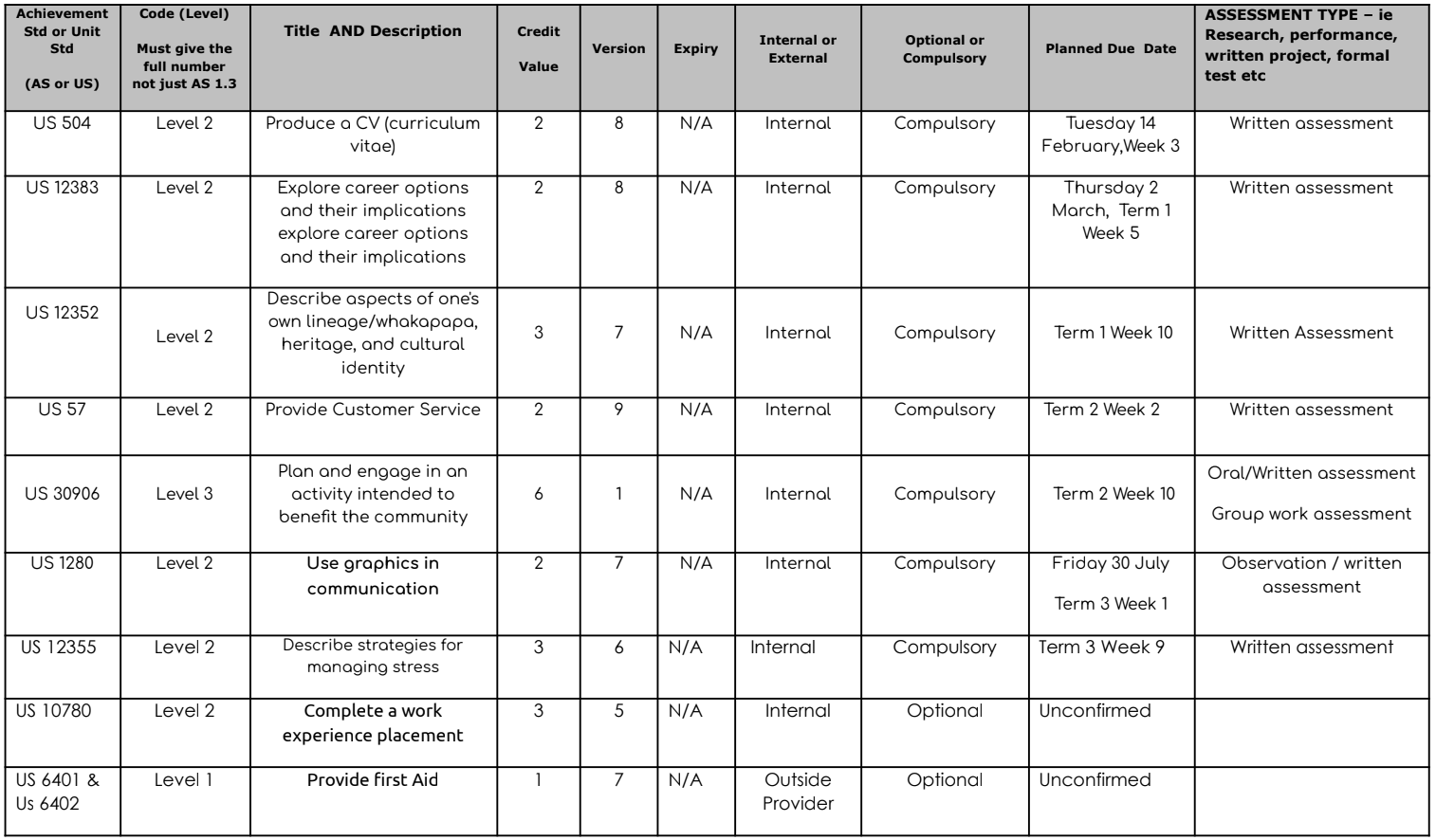 (Back to Table of Contents) Course Assessment Information Record 2023Mathematics (L1) – 11MATH(Back to Table of Contents)Course Assessment Information Record 2023Mathematics (L1) – 11MATI(Back to Table of Contents)Course Assessment Information Record 2023Mathematics (L1) – 11MATE.(Back to Table of Contents)Course Assessment Information Record 2023Mathematics (L2) – 12MATH(Back to Table of Contents) Course Assessment Information Record 2023		(* = 2nd opportunity for internal)Mathematics (L2) – 12MATE(Back to Table of Contents) Course Assessment Information Record 2023Mathematics (Level 3) -13MATS(Back to Table of Contents)Course Assessment Information Record 2023Mathematics (Level 3) – 13MATC.(Back to Table of Contents)Course Assessment Information Record 2023Music  (L1) - (Back to Table of Contents)Course Assessment Information Record 2023Music  (L2) - (Back to Table of Contents)Course Assessment Information Record 2023Music  (L3) - (Back to Table of Contents)  Course Assessment Information Record 2023PHYSICAL EDUCATION LEVEL 1(Back to Table of Contents) Course Assessment Information Record 2023PHYSICAL EDUCATION LEVEL 1(Back to Table of Contents) Course Assessment Information Record 2023Health and Recreation Level 1(Back to Table of Contents) Course Assessment Information Record 2023PHYSICAL EDUCATION LEVEL 2(Back to Table of Contents) Course Assessment Information Record 2023PHYSICAL EDUCATION LEVEL 3(Back to Table of Contents) Course Assessment Information Record 2023Physics (L2) - (Back to Table of Contents) Course Assessment Information Record 2023Physics (L3)(Back to Table of Contents) Course Assessment Information Record 2023Science (L1) - (Back to Table of Contents) Course Assessment Information Record 2023Religious Education Level 1(Back to Table of Contents) Course Assessment Information Record 2023Religious Education Level 2(Back to Table of Contents) Course Assessment Information Record 2023Religious Education Level 3(Back to Table of Contents) Course Assessment Information Record 2023 Technology Food And Nutrition (L1) - (Back to Table of Contents) Course Assessment Information Record 2023Technology Food And Nutrition  (L2) 2023(Back to Table of Contents) Course Assessment Information Record 2023Technology Food And Nutrition (L3) (Back to Table of Contents) Course Assessment Information Record 2023Technology Textile Design  (L1) 2023(Back to Table of Contents) Course Assessment Information Record 2023Technology Textile Design (L2) - (Back to Table of Contents) Course Assessment Information Record 2023Technology Textile design (L3) - 2023
(Back to Table of Contents) Course Assessment Information Record 202311 THM Level one Technology Hard Materials(Back to Table of Contents) Course Assessment Information Record 202312THM Level 2 Technology Hard Materials(Back to Table of Contents) Course Assessment Information Record 202313THM Level 3 Technology Hard Materials(Back to Table of Contents) Course Assessment Information Record 202312 MET Level 2 Technology Engineering(Back to Table of Contents) Course Assessment Information Record 2023     Tourisim Level 2 & 3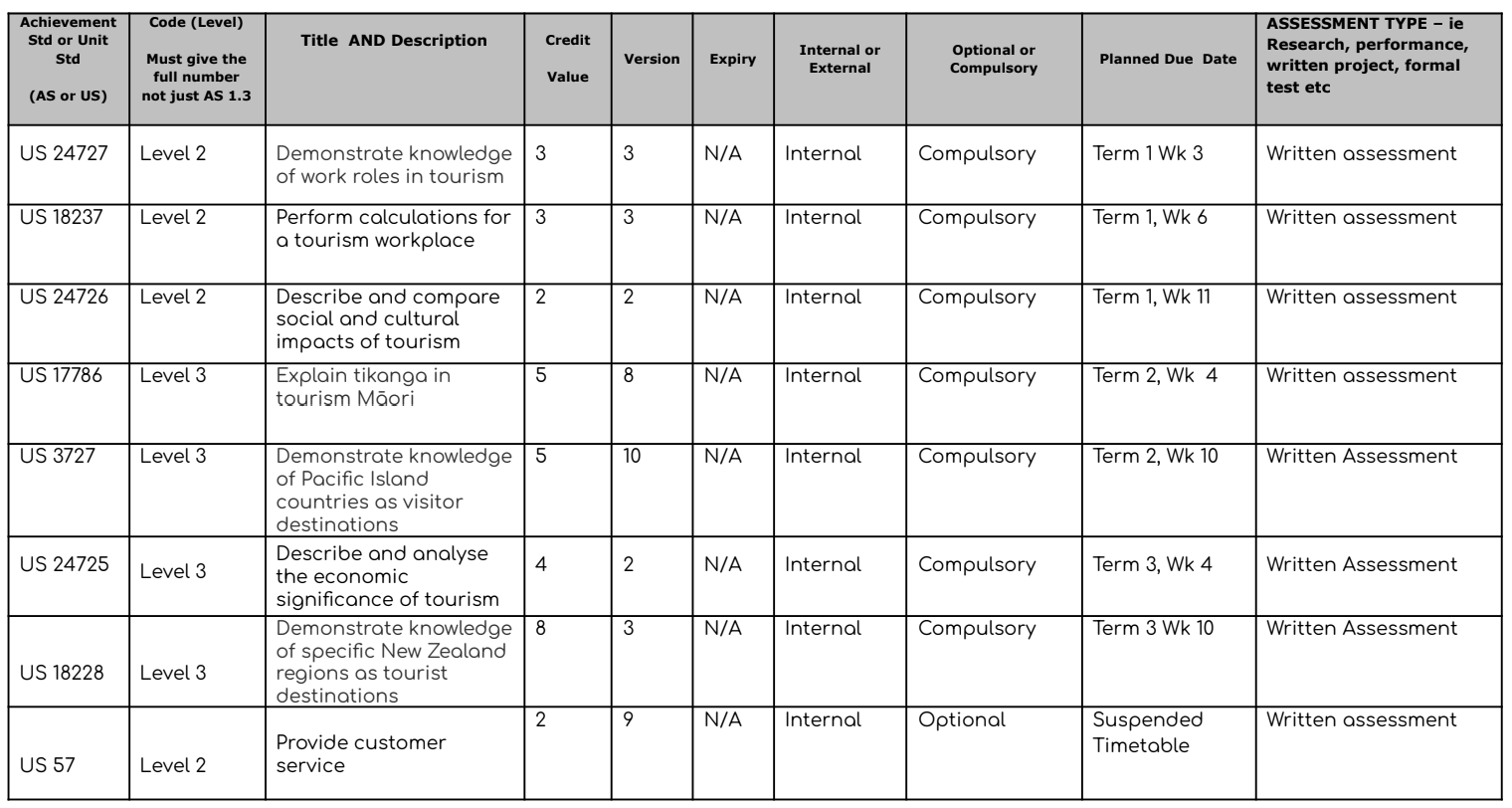 (Back to Table of Contents) Course Assessment Information Record 2023     Visual Art (L1)                                                                          (Back to Table of Contents)Course Assessment Information Record 2023                                                           Visual Art Photography (L2) (Back to Table of Contents)Course Assessment Information Record 2023                                                               Visual Art Painting (L2) (Back to Table of Contents)Course Assessment Information Record 2023                                                               Visual Art Printmaking (L2) (Back to Table of Contents)Course Assessment Information Record 2023                                                                                         Visual Art Photography (L3) (Back to Table of Contents)Course Assessment Information Record 2022                                                                                                                  Visual Art Painting (L3) (Back to Table of Contents)Course Assessment Information Record 2023                                                                                                   Visual Art Printmaking (L3) (Back to Table of Contents)Course Assessment Information Record 2023                                                                             Art History (L3) (Back to Table of Contents)Achievement Std or Unit Std(AS or US)Code (Level)Must give the full number not just AS 1.3Title  AND DescriptionCreditValue VersionExpiryInternal or ExternalOptional or CompulsoryPlanned Completion Date – please check that all classes will be seen on this day ASSESSMENT TYPE – ie Research, performance, written project, formal test etcAS 2.191153Carry out a practical investigation in a biological context, with supervision422020Internal Compulsory T2 W8Practical InvestigationWritten ReportAS 2.391155Demonstrate understanding of adaptations of plants or animals to their way of life322020Internal Optional T4 W1Written ReportAS 2.491156Demonstrate understanding of life processes at a cellular level422020External Compulsory T2 W4Formal Written TestAS 2.691158investigate a pattern in an ecological community with supervision 422020External Compulsory T1 W8Formal Written TestAS 2.791159Demonstrate understanding of gene expression422020Internal Compulsory T3 W8Written ReportAchievement Std or Unit Std(AS or US)Code (Level)Must give the full number not just AS 1.3Title  AND DescriptionCreditValue VersionExpiryInternal or ExternalOptional or CompulsoryPlanned Completion Date – please check that all classes will be seen on this day ASSESSMENT TYPE – ie Research, performance, written project, formal test etcAS 3.191601Carry out a practical investigation in a biological context, with guidance422020Internal Compulsory T2 W8Practical InvestigationWritten ReportAS 3.491604Demonstrate understanding of how an animal maintains a stable internal environment322020Internal Optional T4 W1Written ReportAS 3.591605Demonstrate understanding of evolutionary processes leading to speciation422020External Compulsory T1 W8Formal Written TestAS 3.691606Demonstrate understanding of trends in human evolution422020External Compulsory T3 W4Formal Written TestAS 3.791607Demonstrate understanding of human manipulations of genetic transfer and its biological implications322020Internal Compulsory T2 W4Written ReportAchievement Std or Unit Std(AS or US)Code (Level)Must give the full number not just AS 1.3Title  AND DescriptionCreditValue VersionExpiryInternal or ExternalOptional or CompulsoryPlanned Completion ASSESSMENT TYPE – ie Research, performanceUnit StandardUS12927Identify, select, maintain, and use hand tools for BCATS projects65Dec 31st 2024InternalComp  11 August19th OctoberFormative Practical Project/Summative Written TestUnit StandardUS12932Construct timber garden furniture and items of basic construction equipment as a BCATS project85Dec 31st 2024InternalComp21 July19th  OctoberSummativePractical Project/ Written TestUnit StandardUS12936Construct a Non-consent timber framed utility building as a BCATS project8631st Dec 2023InternalComp21 July19th  OctoberPractical ProjectAchievement Std or Unit Std(AS or US)Code (Level)Must give the full number not just AS 1.3Title  AND DescriptionCreditValue VersionExpiryInternal or ExternalOptional or CompulsoryPlanned Completion ASSESSMENT TYPE – ie Research, performanceUnit StandardUS29684Undertake a Stage 3 BCATS Project12231st Dec 2024InternalComp21 June19st OctoberFormative Practical Project/Summative Written assignmentUnit StandardUS29677Follow safe workplace practices and contribute to a health and safety culture in a BCATS environment2231st Dec 2024InternalComp18 July19st OctoberFormative Practical Project/Summative Written assignmentUnit StandardUS29682Select, use and maintain tools, equipment and machinery for a stage 3 BCATS poject4231st Dec 2024InternalComp21 August19st OctoberFormative Practical Project/Summative Written TestAchievement Std or Unit Std(AS or US)Code (Level)Must give the full number not just AS 1.3Title  AND DescriptionCreditValue VersionExpiryInternal or ExternalOptional or CompulsoryPlanned Completion Date – please check that all classes will be seen on this day ASSESSMENT TYPE – ie Research, performance, written project, formal test etcAS         91167Demonstrate understanding of oxidation-reduction  32Dec 2020ICompulsory Term 1 Week 5One hour TestAS91190Carry out a practical investigation into a substance present in a consumer product using quantitative analysis41Dec 2020ICompulsory Term 2 Week 2Would like to book an afternoon ‘field trip’ from 1pm-5pm to carry it all outAS91164Demonstrate understanding of bonding, structure, properties and energy changes  52Dec 2020ECompulsory Term 2 Week 8End of Topic Practice TestAS91165Demonstrate understanding of the properties of selected organic compounds   42Dec 2020Eoptional Term 3 Week 3Practice testAS91166Demonstrate understanding of chemical reactivity  42Dec 2020ECompulsory Term 3 Week 9Practice test in Suspended TimetableAchievement Std or Unit Std(AS or US)Code (Level)Must give the full number not just AS 1.3Title  AND DescriptionCreditValue VersionExpiryInternal or ExternalOptional or CompulsoryPlanned Completion Date – please check that all classes will be seen on this day ASSESSMENT TYPE – ie Research, performance, written project, formal test etcAS 91393Demonstrate understanding of oxidation-reduction principles32Dec 2020ICompulsory Term 1 Week 5Written one hour testAS91390Demonstrate understanding of thermochemical principles and the properties of particles and substances52Dec 2020ECompulsory Term 2 Week 8End of Topic Practice TestPractice test in Suspended Timetable AS91391Demonstrate understanding of properties of organic compounds52Dec 2020EcompulsoryTerm 3 week 2End of Topic Practice TestPractice test in Suspended TimetableAS91388Demonstrate understanding of spectroscopic data in chemistry32Dec 2020ICompulsory Term 2 Week 1Written test - 1 hourAS91392Demonstrate understanding of equilibrium principles in aqueous systems52Dec 2020ECompulsory Term 4 Week 2Written test early Term 4 which will be derived gradeAS91389Demonstrate understanding of chemical processes in the world around us32Dec 2020IoptionalTerm 4 Week 4written reportAchievement Std or Unit Std(AS or US)Code (Level)Must give the full number not just AS 1.3Title  AND DescriptionCreditValue VersionExpiryInternal or ExternalOptional or CompulsoryPlanned Completion Date – please check that all classes will be seen on this day ASSESSMENT TYPE – ie Research, performance, written project, formal test etcAS912102.6Demonstrate understanding of a range of choreographic processes422020Internal Programme individually designed based off students strengths Students may need to complete equivalent Level 1 standards if new to subject Term 1, Week 7Portfolio/ PerformanceAS912082.4Perform a theatre dance to communicate understanding of the dance432020InternalProgramme individually designed based off students strengths Students may need to complete equivalent Level 1 standards if new to subject Term 1, Week 10 PerformanceAS912062.2Choreograph a solo dance to communicate an intention422020InternalProgramme individually designed based off students strengths Students may need to complete equivalent Level 1 standards if new to subject Term 2, Week 7Portfolio/ PerformanceAS912072.3Perform an ethnic or social dance to communicate understanding of the style422020InternalProgramme individually designed based off students strengths Students may need to complete equivalent Level 1 standards if new to subject Term 2, Week 10PerformanceAS912092.5Perform a repertoire of dance632020InternalProgramme individually designed based off students strengths Students may need to complete equivalent Level 1 standards if new to subject Term 3Suspended TimetablePerformanceAchievement Std or Unit Std(AS or US)Code (Level)Must give the full number not just AS 1.3Title  AND DescriptionCreditValue VersionExpiryInternal or ExternalOptional or CompulsoryPlanned Completion Date – please check that all classes will be seen on this day ASSESSMENT TYPE – ie Research, performance, written project, formal test etcAS909971.2Devise and perform a drama522019InternalCompulsory T1 Week 8PerformanceAS900061.1Apply drama techniques in a dramatic context462019InternalCompulsory T2Week 4PerformanceAS910001.5Demonstrate understanding of a significant play432019InternalCompulsory T2Week 10PortfolioAS909991.4Use features of a drama/theatre form in a performance442019InternalCompulsory T3Week 6PerformanceAS90998 1.3Demonstrate understanding of features of a drama/theatre form422019ExternalCompulsorySuspended Timetable T3 9/10 Formal TestAdditional standards for some students who take on roles in Musical, Pantomime and Shakespeare Festival may be available to students willing to complete the extra paperwork. These standards  include on stage performance and off stage direction and technical aspects Additional standards for some students who take on roles in Musical, Pantomime and Shakespeare Festival may be available to students willing to complete the extra paperwork. These standards  include on stage performance and off stage direction and technical aspects Additional standards for some students who take on roles in Musical, Pantomime and Shakespeare Festival may be available to students willing to complete the extra paperwork. These standards  include on stage performance and off stage direction and technical aspects Additional standards for some students who take on roles in Musical, Pantomime and Shakespeare Festival may be available to students willing to complete the extra paperwork. These standards  include on stage performance and off stage direction and technical aspects Additional standards for some students who take on roles in Musical, Pantomime and Shakespeare Festival may be available to students willing to complete the extra paperwork. These standards  include on stage performance and off stage direction and technical aspects Additional standards for some students who take on roles in Musical, Pantomime and Shakespeare Festival may be available to students willing to complete the extra paperwork. These standards  include on stage performance and off stage direction and technical aspects Additional standards for some students who take on roles in Musical, Pantomime and Shakespeare Festival may be available to students willing to complete the extra paperwork. These standards  include on stage performance and off stage direction and technical aspects Additional standards for some students who take on roles in Musical, Pantomime and Shakespeare Festival may be available to students willing to complete the extra paperwork. These standards  include on stage performance and off stage direction and technical aspects Additional standards for some students who take on roles in Musical, Pantomime and Shakespeare Festival may be available to students willing to complete the extra paperwork. These standards  include on stage performance and off stage direction and technical aspects Additional standards for some students who take on roles in Musical, Pantomime and Shakespeare Festival may be available to students willing to complete the extra paperwork. These standards  include on stage performance and off stage direction and technical aspects Achievement Std or Unit Std(AS or US)Code (Level)Must give the full number not just AS 1.3Title  AND DescriptionCreditValue VersionExpiryInternal or ExternalOptional or CompulsoryPlanned Completion Date – please check that all classes will be seen on this day ASSESSMENT TYPE – ie Research, performance, written project, formal test etcAS912142.2Devise and perform a drama to realise an intention522019Internal Compulsory T1 Week 8PerformanceAS912132.1Apply drama techniques in a scripted context422019InternalCompulsoryT2Week 4PerformanceAS912172.5Examine the work of a playwright422019Internal Compulsory T2 Week 10PortfolioAS912162.4Use performance skills associated with a drama or theatre form or period442019Internal Compulsory T3Week 6PerformanceAS912152.3Discuss a drama or theatre form or period with reference to a text432019ExternalCompulsory Suspended Timetable T3 9/10Formal TestAdditional standards for some students who take on roles in Musical, Pantomime and Shakespeare Festival may be available to students willing to complete the extra paperwork. These standards  include on stage performance and off stage direction and technical aspects Additional standards for some students who take on roles in Musical, Pantomime and Shakespeare Festival may be available to students willing to complete the extra paperwork. These standards  include on stage performance and off stage direction and technical aspects Additional standards for some students who take on roles in Musical, Pantomime and Shakespeare Festival may be available to students willing to complete the extra paperwork. These standards  include on stage performance and off stage direction and technical aspects Additional standards for some students who take on roles in Musical, Pantomime and Shakespeare Festival may be available to students willing to complete the extra paperwork. These standards  include on stage performance and off stage direction and technical aspects Additional standards for some students who take on roles in Musical, Pantomime and Shakespeare Festival may be available to students willing to complete the extra paperwork. These standards  include on stage performance and off stage direction and technical aspects Additional standards for some students who take on roles in Musical, Pantomime and Shakespeare Festival may be available to students willing to complete the extra paperwork. These standards  include on stage performance and off stage direction and technical aspects Additional standards for some students who take on roles in Musical, Pantomime and Shakespeare Festival may be available to students willing to complete the extra paperwork. These standards  include on stage performance and off stage direction and technical aspects Additional standards for some students who take on roles in Musical, Pantomime and Shakespeare Festival may be available to students willing to complete the extra paperwork. These standards  include on stage performance and off stage direction and technical aspects Additional standards for some students who take on roles in Musical, Pantomime and Shakespeare Festival may be available to students willing to complete the extra paperwork. These standards  include on stage performance and off stage direction and technical aspects Additional standards for some students who take on roles in Musical, Pantomime and Shakespeare Festival may be available to students willing to complete the extra paperwork. These standards  include on stage performance and off stage direction and technical aspects Achievement Std or Unit Std(AS or US)Code (Level)Must give the full number not just AS 1.3Title  AND DescriptionCreditValue VersionExpiryInternal or ExternalOptional or CompulsoryPlanned Completion Date – please check that all classes will be seen on this day ASSESSMENT TYPE – ie Research, performance, written project, formal test etcAS915933.6Demonstrate understanding of dance performance practices422020InternalProgramme individually designed based off students strengths Students may need to complete equivalent Level 2 standards if new to subject at Level 3Term 1, Week 7Portfolio/ PerformanceAS915903.3Perform a solo or duet dance422020InternalProgramme individually designed based off students strengths Students may need to complete equivalent Level 2 standards if new to subject at Level 3Term 1, Week 10PerformanceAS915893.2Choreograph a dance to develop and resolve ideas422020Internal Programme individually designed based off students strengths Students may need to complete equivalent Level 2 standards if new to subject at Level 3Term 2, Week 7Portfolio/ PerformanceAS915913.4Perform a group dance422020InternalProgramme individually designed based off students strengths Students may need to complete equivalent Level 2 standards if new to subject at Level 3Term 2, Week 10 PerformanceAS915923.5Perform a repertoire of contrasting dances622020Internal Programme individually designed based off students strengths Students may need to complete equivalent Level 2 standards if new to subject at Level 3Term 3Suspended TimetablePerformanceAS915883.1Produce a dance to realise a concept822020Internal Programme individually designed based off students strengths Students may need to complete equivalent Level 2 standards if new to subject at Level 3Term 4, Week 3 Portfolio/ PerformanceDesign and Visual Communication NCEA (L1) 2023Design and Visual Communication NCEA (L1) 2023Design and Visual Communication NCEA (L1) 2023Design and Visual Communication NCEA (L1) 2023Design and Visual Communication NCEA (L1) 2023Design and Visual Communication NCEA (L1) 2023Design and Visual Communication NCEA (L1) 2023Design and Visual Communication NCEA (L1) 2023Design and Visual Communication NCEA (L1) 2023Design and Visual Communication NCEA (L1) 2023ASNumberTitleVersionCreditsExpiry dateInt/extCompulsoryAssessment dateassessmentAS 1.30AS 91063Produce freehand sketches to communication design ideas3531 DEC2020EXTCOMPULSORY20th OctoberFORMATIVEEXTERNAL PORTFOLIOAS 1.32AS91065Produce instrumental paraline drawings to communicate design ideas331 Dec 2020ExtCOMPULSORY20th OctoberFormative External PortfolioAS 1.33AS 91066Use rendering techniques to communicate the form of design ideas3431 DEC2020INTCOMPULSORY20th October FORMATIVESUMMATIVEAS 1.34AS 91067Use the work of an influential designer to inform design ideas3531 DEC2020INTCOMPULSORY14th March28th March FORMATIVE SUMMATIVEAS 1.35AS 91068Undertake development of design ideas through graphics practice6531 DEC2020INTCOMPULSORY23rd May30th JuneFORMATIVESUMMATIVEAS 1.36AS 91069Promote an organised body of design work to an audience4531 DEC2020INTCOMPULSORY20th OctoberSUMMATIVEDesign and Visual Communication NCEA (L2) 2023Design and Visual Communication NCEA (L2) 2023Design and Visual Communication NCEA (L2) 2023Design and Visual Communication NCEA (L2) 2023Design and Visual Communication NCEA (L2) 2023Design and Visual Communication NCEA (L2) 2023Design and Visual Communication NCEA (L2) 2023Design and Visual Communication NCEA (L2) 2023Design and Visual Communication NCEA (L2) 2023Design and Visual Communication NCEA (L2) 2023Achievement Std CodeTitle  CreditValue VersionExpiryInternal or ExternalOptional or CompulsoryPlanned Completion Date  ASSESSMENT TYPE AS2.30AS91337Use visual communication techniques to generate design ideas 3331st Dec 2020ExternalComp20th OctoberExternal Portfolio SubmissionAS2.33AS91340Use the characteristics of a design movement or era to inform own design ideas3431st Dec 2020InternalComp24th March5th April Formative PortfolioSummative PortfolioAS2.34AS91341Develop a spatial design through graphics practice6431st Dec 2020InternalComp23rd June30th JuneFormative Portfoli0Summative PortfolioAS2.35AS91342Develop a product design through graphics practice6431st Dec 2020InternalComp24th March20th OctoberFormative PortfolioSummative PortfolioAS2.36AS91343Use visual communication techniques to compose a presentation of a design4431st Dec 2020InternalComp9th September20th OctoberFormative PortfolioSummative PortfolioAchievement StandardCode (Level)Title  CreditVersionExpiryInternal or ExternalOptional or CompulsoryPlanned Completion ASSESSMENT TYPE – AS 3.30AS 91627Initiate design ideas through exploration4331st Dec 2018ExternalCompulsory6th AprilEXTERNALFormative PortfolioExternal Summative Portfolio AS3.31AS91628Develop a visual presentation that exhibits a design outcome to an audience6331st Dec 2018InternalCompulsory14th September20st OctoberFormative PortfolioSummative PortfolioAS3.32AS91629Resolve a spatial design through graphics practice6331st Dec 2018InternalCompulsory23th JUNE11th AugustFormative PortfolioSummative PortfolioAchievement Std or Unit Std(AS or US)Code (Level)Must give the full number not just AS 1.3Title  AND DescriptionCreditValue VersionExpiryInternal or ExternalOptional or CompulsoryPlanned Completion Date – please check that all classes will be seen on this day ASSESSMENT TYPE – ie Research, performance, written project, formal test etcAS AS91880412020InternalCompulsoryFriday 31st MarchPractical with written portfolioAS AS91881612019InternalCompulsoryFriday 23rd JunePractical with written portfolioAS AS91883412019InternalCompulsoryFriday 1stSeptemberPractical with written portfolioASAS9188631Dec 2019ExternalCompulsoryFriday 27thOctoberWritten onlineAchievement Std or Unit Std(AS or US)Code (Level)Must give the full number not just AS 1.3Title  AND DescriptionCreditValue VersionExpiryInternal or ExternalOptional or CompulsoryPlanned Completion Date – please check that all classes will be seen on this day ASSESSMENT TYPE – ie Research, performance, written project, formal test etcAS AS91893412020InternalCompulsoryFriday 31st MarchPractical with written portfolioAS AS91894612020InternalCompulsoryFriday 23rd JunePractical with written portfolioAS AS91896612019InternalCompulsoryFriday 1st SeptemberPractical with written portfolioAS AS91899312019ExternalCompulsoryFriday 27th OctoberWritten onlineAchievement Std or Unit Std(AS or US)Code (Level)Must give the full number not just AS 1.3Title  AND DescriptionCreditValue VersionExpiryInternal or ExternalOptional or CompulsoryPlanned Completion Date – please check that all classes will be seen on this day ASSESSMENT TYPE – ie Research, performance, written project, formal test etcAS AS91903412020InternalCompulsoryFriday 31st MarchPractical with written portfolioAS AS91904612020InternalCompulsoryFriday 16th JunePractical with written portfolioAS AS91906612020InternalCompulsoryFriday 1st SeptemberPractical with written portfolioAS AS91909312020ExternalCompulsoryFriday 27th OctoberWritten onlineAchievement Std or Unit Std(AS or US)Code (Level)Must give the full number not just AS 1.3Title  AND DescriptionCreditValue VersionExpiryInternal or ExternalOptional or CompulsoryPlanned Completion Date – please check that all classes will be seen on this day ASSESSMENT TYPE – ie Research, performance, written project, formal test etcASAS91399Demonstrate understanding of the efficiency of market equilibrium.42Dec 2020ECTerm Two, Week Nine. Practice examination in Suspended timetable.Externally assessed in NZQA examination period. ASAS91400Demonstrate understanding of different market structures using marginal analysis. 42Dec 2020ECTerm Three, Week Eight. Practice examination in Suspended timetable.Externally assessed in NZQA examination period.ASAS91401Demonstrate understanding of micro-economic concepts 52Dec 2020ICTerm One, Week Seven. Portfolio – 2 in-class assessments. ASAS91402Demonstrate understanding of government intervention to correct market failures. 52Dec 2020ICTerm Two, Week Thursday 15 June 2023Research project. ASAS91403Demonstrate understanding of macro-economic influences on the New Zealand economy. 62Dec 2020EOTerm Four, Week One Practice examination in class. Externally assessed in NZQA examination period.Achievement Std or Unit Std(AS or US)Code (Level)Must give the full number not just AS 1.3Title  AND DescriptionCreditValue VersionExpiryInternal or ExternalOptional or CompulsoryPlanned Completion Date – please check that all classes will be seen on this day ASSESSMENT TYPE – ie Research, performance, written project, formal test etcASAS90983Demonstrate understanding of consumer choices, using scarcity and/or demand.4ECTerm One, Week Ten. Practice examination in Suspended timetable.Externally assessed in NZQA examination period. ASAS90981Make a financial decision for an individual or group.3ICTerm One, Week Eight. Research written project. ASAS90841Investigate human resource processes in a business.3ICTerm Two, Week Two.Assessment workbook – practical and theory component. ASAS90842Carry out and review a product-based business within a classroom context with direction .6ICTerm Three, Week Eight.Portfolio – practical and theory component. ASAS90988Demonstrate understanding of a government choice where affected groups have different viewpoints. 4ICTerm Three, Week Two. Research written project. Achievement Std or Unit Std(AS or US)Code (Level)Must give the full number not just AS 1.3Title  AND DescriptionCreditValue VersionExpiryInternal or ExternalOptional or CompulsoryPlanned Completion Date – please check that all classes will be seen on this day ASSESSMENT TYPE – ie Research, performance, written project, formal test etcAS ESS 2.391189Investigate geological processes in a New Zealand locality422020InternalCompulsory26th March 10 pmProject due dateAS ESS 2.291188Examine an Earth and Space Science Issue and the validity of the information communicated to the public422020InternalCompulsory21st May 10 pmProject due dateAS ESS 2.191187Carry out a practical Earth and Space Science investigation422020InternalCompulsory23rd July 10 pmInvestigation report due dateAS ESS 2.491190Investigate how organisms survive in an extreme environment422020InternalCompulsory22nd September 10 pmResearch Project Due DateAchievement Std or Unit Std(AS or US)Code (Level)Must give the full number not just AS 1.3Title  AND DescriptionCreditValue VersionExpiryInternal or ExternalOptional or CompulsoryPlanned Completion Date – please check that all classes will be seen on this day ASSESSMENT TYPE – ie Research, performance, written project, formal test etcAS ESS 3.391412Investigate the evidence related to dating geological event(s)422020InternalCompulsory21st March 10pmResearch report due dateAS91415Investigate an aspect of Astronomy422020InternalCompulsory7th May 10pmResearch Project Due DateAS ESS 3.291411Investigate a socio-scientific issue in an Earth and Space science context422020InternalCompulsory11th June 10 pmResearch report due dateAS BIO 3.191601Carry out a practical investigation in a biological context, with guidance422020InternalCompulsory30th June 12pmResearch assessmentAS ESS 3.191410Carry out an independent practical Earth and Space Science investigation422020InternalCompulsory28th July 10 pmInvestigation report due dateAS ESS 3.491413Demonstrate understanding of processes in the ocean system 422020ExternalOptionalTerm 3, week 9/10Practice test at mock exams suspended timetableAchievement Std or Unit Std(AS or US)Code (Level)Must give the full number not just AS 1.3Title  AND DescriptionCreditValue VersionExpiryInternal or ExternalOptional or CompulsoryPlanned Completion Date – please check that all classes will be seen on this day ASSESSMENT TYPE – ie Research, performance, written project, formal test etcLEVEL TWO STANDARDSUS30995 V1Read and understand a straightforward text on a familiar topic (EL)51Dec 2023IntOptT1W8 (Pt One)T3W7 (Pt Two)Formal Reading Comprehension Exam x 2 (Portfolio style assessment)US27999 V3Write a simple connected text on familiar topics (EL)53Dec 2023IntOptT1W10  (Pt One)T3W10 (Pt Two)Writing Assessment x 2 (Portfolio style assessment)US30980 v1Demonstrate understanding of a straightforward spoken text on a familiar topic (EL)51Dec 2023IntOptT2W6Listening Comprehension TestUS31020 v Participate in an interview on a familiar topic51DEC 2023IntOptT2 w10Assessment Task: An interview on videoLEVEL THREE STANDARDSUS30997Read and Understand a Text on Familiar Topics (EL)51Dec 2023IntOptT1W8 (Pt One)T3W7 (Pt Two)Formal Reading Comprehension Exam x 2 (Portfolio style assessment)US28068 V3Write a connected text on familiar topics (EL)53Dec 2023IntOptT1W10  (Pt One)T3W10 (Pt Two)Writing Assessment x 2 (Portfolio style assessment)US30982 v1Demonstrate understanding of a spoken text on a familiar topic (EL)51Dec 2023IntOptT2W6Listening Comprehension TestUS28062Participate in a Formal Interview (EL)51DEC 2023IntOptionalT2 w10Assessment Task: An interview on videoAchievement Std or Unit Std(AS or US)Code (Level)Must give the full number not just AS 1.3Title  AND DescriptionCreditValue VersionExpiryInternal or ExternalOptional or CompulsoryPlanned Completion Date – please check that all classes will be seen on this day ASSESSMENT TYPE – ie Research, performance, written project, formal test etcAS90851 Show understanding of significant aspects of unfamiliar written text(s) through close reading, using supporting evidence4231st Dec 2020ExternalCompulsory4th SeptemberAssessed in external examinationsReading comprehension in exam conditionsAS90849Show understanding of specified aspect(s) of studied written text(s), using supporting evidence4331st December 2020ExternalCompulsory9th March practice essayAssessed in external examinationsFormal essay in examination conditionsAS90850Show understanding of specified aspect(s) of studied visual or oral text(s), using supporting evidence4431st December 2020ExternalCompulsory26th May practice essayAssessed in external examinationsFormal essay in examination conditionsAS90052Produce creative writing3531st December 2020InternalCompulsory28th AprilOne piece of fictional writingAS90856Show understanding of visual and/or oral text(s) through close viewing and/or listening, using supporting evidence3231st December 2020InternalCompulsory16th JuneFormal essayAS90852Explain significant connection(s) across texts, using supporting evidence4231st December 2020InternalCompulsory25th AugustFormal essayAS90854Form personal responses to independently read texts, supported by evidence4231st December 2020InternalOptional20th OctoberPortfolio of six reading responsesAS90857Construct and deliver an oral text3231st December 2020InternalCompulsory28th JulyOral presentationAchievement Std or Unit Std(AS or US)Code (Level)Must give the full number not just AS 1.3Title  AND DescriptionCreditValue VersionExpiryInternal or ExternalOptional or CompulsoryPlanned Completion Date – please check that all classes will be seen on this day ASSESSMENT TYPE – ie Research, performance, written project, formal test etcAS90851 Show understanding of significant aspects of unfamiliar written text(s) through close reading, using supporting evidence4231st Dec 2020ExternalCompulsory25th AugustAssessed in external examinationsReading comprehension in exam conditionsAS90849Show understanding of specified aspect(s) of studied written text(s), using supporting evidence4331st December 2020ExternalCompulsory17th March practice essayAssessed in external examinationsFormal essay in examination conditionsAS90850Show understanding of specified aspect(s) of studied visual or oral text(s), using supporting evidence4431st December 2020ExternalCompulsory1 Junepractice essayAssessed in external examinationsFormal essay in examination conditionsAS90052Produce creative writing3531st December 2020InternalCompulsory5th AprilOne piece of fictional writingAS90856Show understanding of visual and/or oral text(s) through close viewing and/or listening, using supporting evidence3231st December 2020InternalCompulsory30th JuneFormal essayAS90852Explain significant connection(s) across texts, using supporting evidence4231st December 2020InternalCompulsory18th AugustFormal essayAS90854Form personal responses to independently read texts, supported by evidence4231st December 2020InternalOptional20th OctoberPortfolio of six reading responsesAchievement Std or Unit Std(AS or US)Code (Level)Must give the full number not just AS 1.3Title  AND DescriptionCreditValue VersionExpiryInternal or ExternalOptional or CompulsoryPlanned Completion Date – please check that all classes will be seen on this day ASSESSMENT TYPE – ie Research, performance, written project, formal test etcAS91101Produce a selection of crafted and controlled writing6231st December 2020InternalCompulsory30th JunePortfolio of two pieces of writingAS91102Construct and deliver a crafted and controlled oral text3231st December 2020InternalCompulsory27th OctoberOral presentationAS91103Create a crafted and controlled visual and verbal text3231st December 2020InternalCompulsory28th AugustGraphic panels/novelAS91107Analyse aspects of visual and/or oral text(s) through close viewing and/or listening, supported by evidence3231st December 2020InternalCompulsory5th AprilFormal essayAS91475Produce a selection of fluent and coherent writing which develops, sustains, and structures ideas6131 December 2020InternalCompulsory30th JunePortfolio of two pieces of writingAS91476Create and deliver a fluent and coherent oral text which develops, sustains, and structures ideas3131 December 2020InternalCompulsory27th OctoberOral presentationAS91477Create a fluent and coherent visual text which develops, sustains, and structures ideas using verbal and visual language3131 December 2020InternalCompulsory28th AugustVisual and verbal essayAS91480Respond critically to significant aspects of visual and/or oral text(s) through close reading, supported by evidence3131 December 2020InternalCompulsory5th AprilFormal essayAchievement Std or Unit Std(AS or US)Code (Level)Must give the full number not just AS 1.3Title  AND DescriptionCreditValue VersionExpiryInternal or ExternalOptional or CompulsoryPlanned Completion Date – please check that all classes will be seen on this day ASSESSMENT TYPE – ie Research, performance, written project, formal test etcAS91098Analyse specified aspect(s) of studied written text(s), supported by evidence4331st December 2020ExternalCompulsory9th June practice essayAssessed in external examinationsFormal essay in examination conditionsAS91099Analyse specified aspect(s) of studied visual or oral text(s), supported by evidence4431st December 2020ExternalCompulsory7th March practice essayAssessed in external examinationsFormal essay in examination conditionsAS91101Produce a selection of crafted and controlled writing6231st December 2020InternalCompulsory4th SeptemberPortfolio of two pieces of writingAS91104Analyse significant connections across texts, supported by evidence4231st December 2020InternalCompulsory11th AugustFormal essayAS91106Form developed personal responses to independently read texts, supported by evidence4231st December 2020InternalOptional27th OctoberPortfolio of six reading responsesAS91107Analyse aspects of visual and/or oral text(s) through close viewing and/or listening, supported by evidence3231st December 2020InternalCompulsory9th MayFormal essayAchievement Std or Unit Std(AS or US)Code (Level)Must give the full number not just AS 1.3Title  AND DescriptionCreditValue VersionExpiryInternal or ExternalOptional or CompulsoryPlanned Completion Date – please check that all classes will be seen on this day ASSESSMENT TYPE – ie Research, performance, written project, formal test etcAS91472Respond critically to specified aspect(s) of studied written text(s), supported by evidence4131 December 2020ExternalCompulsory16th June practice essayAssessed in external examinationsFormal essay in examination conditionsAS91743Respond critically to specified aspect(s) of studied visual or oral text(s), supported by evidence4131 December 2020ExternalCompulsory6th March practice essayAssessed in external examinationsFormal essay in examination conditionsAS91475Produce a selection of fluent and coherent writing which develops, sustains, and structures ideas6131 December 2020InternalCompulsory4th AugustPortfolio of two pieces of writingAS91476Create and deliver a fluent and coherent oral text which develops, sustains, and structures ideas3131 December 2020InternalOptional27th OctoberOral presentationAS91478Respond critically to significant connections across texts, supported by evidence4131 December 2020InternalCompulsory13th OctoberFormal essayAS91480Respond critically to significant aspects of visual and/or oral text(s) through close reading, supported by evidence3131 December 2020InternalCompulsory5th MayFormal essayAchievement Std or Unit Std(AS or US)Code (Level)Must give the full number not just AS 1.3Title  AND DescriptionCreditValue VersionExpiryInternal or ExternalOptional or CompulsoryPlanned Completion Date – please check that all classes will be seen on this day ASSESSMENT TYPE – ie Research, performance, written project, formal test etcAS91013Describe aspects of a geographic topic at a global scale Population Studies3231 Dec 2023InternalCompulsoryIn class up to 4 periods starting Thursday 30 March;Due Thursday 6 AprilTerm 1 Weeks 9/10Written TaskAS91009Demonstrate geographic understanding of the sustainable use of an environmentThe Maldives3331 Dec 2023InternalCompulsoryIn class up to 4 periods starting Monday May 29;Due Tuesday June 6Term 2 Week 7Written TaskAS91014Apply spatial analysis, with direction, to solve a geographic problem Geology and Urban Planning 3231 Dec 2023InternalCompulsoryIn class up to 4 periods starting Tuesday July 18;Due Tuesday  July 25Term 3 Weeks 1/2Field Trip, ARC GIS mapping and written reportAS91010Apply concepts and skills to demonstrate understanding of a given environment 4231 Dec 2023ExternalCompulsoryIn class practice Feb 27-Mar 3 & susp timetable Sept 14-20Formal test/mock exam/Exam paperAS91007Demonstrate geographic understanding of environments that have been shaped by natural eventsChristchurch Earthquakes4231 Dec 2023ExternalCompulsoryIn class practice Sept 4-8 & susp timetable Sept 14-20Formal test/mock exam/Exam paperAS91011Conduct geographic research with direction4331 Dec 2023InternalOptional Offered on Oct 9;Due on Oct 27Research project completed in own time Achievement Std or Unit Std(AS or US)Code (Level)Must give the full number not just AS 1.3Title  AND DescriptionCreditValue VersionExpiryInternal or ExternalOptional or CompulsoryPlanned Completion Date – please check that all classes will be seen on this day ASSESSMENT TYPE – ie Research, performance, written project, formal test etcAS91245Explain aspects of a contemporary New Zealand geographic issueScarfie Culture in Dunedin 33Under revisionInternalCompulsoryIn class up to 4 periods starting Monday 13 March;Due Friday 17 MarchTerm 1 Week 7Field Trip and Written Task AS91241Demonstrate geographic understanding of an urban patternPatterns of homicide in Chicago33Under revisionInternalCompulsoryIn class up to 4 periods starting Monday 24 April;Due Friday 28 AprilTerm 2 Week 1Written TaskAS91244Conduct geographic research with guidance53Under revisionInternalCompulsoryIn class up to 4 periods starting Monday 14 August;Due Friday 18 AugustTerm 3 Week 5Field Trip investigations at Aoraki/Mt CookResearch and analysisPresentation (written or visual)AS91240Demonstrate geographic understanding of a large natural environment42Under revisionExternalCompulsoryIn class practice June 19-23 & susp timetable Sept 14-20Formal test/Mock exam/Exam papersAS91243Apply geography concepts and skills to demonstrate understanding of a given environment 42Under revisionExternalCompulsoryIn class practice Feb 13-17 & susp timetable Sept 14-20Formal test/Mock exam/Exam papersAS91246Explain aspects of a geographic topic at a global scale33Under revisionInternalOptional Offered on Oct 9;Due on Oct 27Written reportAchievement Std or Unit Std(AS or US)Code (Level)Must give the full number not just AS 1.3Title  AND DescriptionCreditValue VersionExpiryInternal or ExternalOptional or CompulsoryPlanned Completion Date – please check that all classes will be seen on this day ASSESSMENT TYPE – ie Research, performance, written project, formal test etcAS91430Conduct geographic research with consultationThe Dunedin Coastal Environment52Under revisionInternalCompulsoryIn class up to 4 periods starting Monday March 13;Due Friday 17 MarchTerm 1 Week 7Field trip investigations at the South CoastResearch and analysisPresentation (written or visual)AS91432Analyse aspects of a geographic topic at a global scaleModern Day Slavery32Under revisionInternalCompulsoryIn class up to 4 periods starting Monday May 15;Due Friday 19 MayTerm 2 Week 4Written TaskAS91431Analyse aspects of a contemporary geographic issue Sustainability32Under revisionInternalCompulsoryIn class up to 4 periods starting Monday June 12;Due Friday June 16Term 2 Week 8Written TaskAS91429Apply geography concepts and skills to demonstrate understanding of a given environment42Under revisionExternalCompulsoryIn class practice Jun 26-30 & susp timetable Sept 14-20Formal test/Mock exam/Exam papersAS91427Demonstrate understanding of how a cultural process shapes an environmentTourism in Queenstown42Under revisionExternalCompulsoryIn class practice Aug 21-25 & susp timetable Sept 14-20Formal test/Mock exam/Exam papersAS91428Analyse a significant contemporary event from a geographic perspective 332Under revisionInternalOptionalOffered on Oct 9;Due on Oct 27Written reportπAchievement Std or Unit Std(AS or US)Code (Level)Must give the full number not just AS 1.3Title  AND DescriptionCreditValue VersionExpiryInternal or ExternalOptional or CompulsoryPlanned Completion Date – please check that all classes will be seen on this day ASSESSMENT TYPE – ie Research, performance, written project, formal test etcAS 1.191001Carry out an investigation of an historical event 432023Internal Compulsory 5 MayResearch FolderAS 1.291002Demonstrate understanding of an historical event 432023Internal Compulsory 17 March Written ProjectAS 1.391003Interpret historical sources 432023External Compulsory SCHOOL PRACTICE EXAM SEPTEMBER SUSPENDED TIMETABLEExam AS 1.491004Demonstrate understanding of different perspectives432023Internal CompulsoryJune 23Written ProjectAS 1.591005Describe the causes and consequences of an historical event  432023External CompulsorySCHOOL PRACTICE EXAM SEPTEMBER SUSPENDED TIMETABLEExam Achievement Std or Unit Std(AS or US)Code (Level)Must give the full number not just AS 1.3Title  AND DescriptionCreditValue VersionExpiryInternal or ExternalOptional or CompulsoryPlanned Completion Date – please check that all classes will be seen on this day ASSESSMENT TYPE – ie Research, performance, written project, formal test etcAS 2.191229An inquiry of an historical event or place in New Zealand422023Internal Compulsory March 24 Research FolderAS 2.291230Examine an event or place in New Zealand 522023Internal Compulsory May 19Written ProjectAS 2.391231Examine historical sources 422023External Compulsory SCHOOL PRACTICE EXAM SEPTEMBER SUSPENDED TIMETABLEExam AS 2.491232Interpret different perspectives in an historical event.  522023Internal CompulsoryJune 30Written ProjectAS 2.591233Examine causes and consequences of an historical event  522023External CompulsorySCHOOL PRACTICE EXAM SEPTEMBER SUSPENDED TIMETABLEExam Achievement Std or Unit Std(AS or US)Code (Level)Must give the full number not just AS 1.3Title  AND DescriptionCreditValue VersionExpiryInternal or ExternalOptional or CompulsoryPlanned Completion Date – please check that all classes will be seen on this day ASSESSMENT TYPE – ie Research, performance, written project, formal test etcAS 3.191434Research an historical event or pace of significance to New Zealanders using primary and secondary sources. 532023Internal Compulsory May 31Research FolderAS 3.291435Analyse an historical event or place of significance to New Zealanders. 532023Internal Compulsory June 28Written ProjectAS 3.391436Analyse evidence relating to an historical event of significance to New Zealanders. 432023External Compulsory SCHOOL PRACTICE EXAM SEPTEMBER SUSPENDED TIMETABLEExam AS 3.491437Analyse different perspectives of a contested event of significance to New Zealanders.532023Internal CompulsoryMarch 31Written ProjectAS 3.591438Analyse the causes and consequences of an historical event  622023External CompulsorySCHOOL PRACTICE EXAM SEPTEMBER SUSPENDED TIMETABLEExam Achievement Std or Unit Std(AS or US)Code (Level)Must give the full number not just AS 1.3Title  AND DescriptionCreditValue VersionExpiryInternal or ExternalOptional or CompulsoryPlanned Completion Date – please check that all classes will be seen on this day ASSESSMENT TYPE – ie Research, performance, written project, formal test etcAS 3.291435Analyse an historical event or place of significance to New Zealanders. 532023Internal Compulsory March 3Written ProjectAS 3.391436Analyse evidence relating to an historical event of significance to New Zealanders. 432023External Compulsory SCHOOL PRACTICE EXAM SEPTEMBER SUSPENDED TIMETABLEExam AS 3.491437Analyse different perspectives of a contested event of significance to New Zealanders.532023Internal CompulsoryMay 2Written ProjectScholarship Exam 93403Scholarship Performance Standard 2023External CompulsorySCHOOL PRACTICE EXAM SEPTEMBER SUSPENDED TIMETABLEExam Achievement Std or Unit Std(AS or US)Code (Level)Must give the full number not just AS 1.3Title  AND DescriptionCreditValue VersionExpiryInternal or ExternalOptional or CompulsoryPlanned Completion Date – please check that all classes will be seen on this day ASSESSMENT TYPE – ie Research, performance, written project, formal test etcAS1.191026Apply numeric reasoning in solving problems43Dec 2020ICT1 W6T1 W8* (Wed 3 pm)Test 1 periodAS1.1091035Investigate a given multivariate data set using the statistical enquiry cycle43Dec 2020ICT1 W10T2 W2* (Wed 3pm)Test 2 periods(with technology)“Maths for Science”Skills to prepare for Level 2 Science-based subjectsOT2 W3*Resit by negotiationTest 1 periodAS1.491029Apply linear algebra in solving problems33Dec 2020ICT2 W7T2 W9* (Wed 3 pm)Test 1 periodAS1.591030Apply measurement in solving problems33Dec 2020ICT3 W2T3 W5* (Wed 3 pm)Test 1 periodAS1.1191036Investigate bivariate numerical data using the statistical enquiry cycle33Dec 2020ICT3 W6Practical 2 periodsAS1.1291037Demonstrate understanding of chance and data44Dec 2020ECT3 W9-10 examsT4 W3Test 1.5 hoursAchievement Std or Unit Std(AS or US)Code (Level)Title AND DescriptionCreditValue VersionExpiryInternal or ExternalOptional or CompulsoryPlanned Completion Date – please check that all classes will be seen on this day ASSESSMENT TYPE – ie Research, performance, written project, formal test etcAS1.991034Use transformation geometry in solving problems23Dec 2020ICT1 W51 Period TestAS1.1191036Investigate bivariate numerical data using the statistical enquiry cycle33Dec 2020ICT1 W102 periods, Practical and Test(with technology)AS1.1391038Experimental Probability33Dec 2020ICT2 W5 or by negotiation (if in musical)2 Period TestAS1.1091035Investigate a multivariate data set using the statistical enquiry cycle43Dec 2020IC(Pre-req for 12MATH)T2 W102 period test(with technology)AS1.191026Apply numeric reasoning in solving problems43Dec2020ICT3 W51 Period TestAS1.1291037Demonstrate understanding of chance and data44Dec 2020EOptional (but a pre-req for 12MATH)T3 W9-10 examT4 W31 Period TestAchievement Std or Unit Std(AS or US)Code (Level)Must give the full number not just AS 1.3Title  AND DescriptionCreditValue VersionExpiryInternal or ExternalOptional or CompulsoryPlanned Completion Date – please check that all classes will be seen on this day ASSESSMENT TYPE – ie Research, performance, written project, formal test etcAS1.591030Apply measurement in solving problems33Dec 2020ICT1 W5T1 W7*1 hour testAS2.191035Investigate a given multivariate data set using the statistical enquiry cycle43Dec 2020ICT1 W10T2 W2*2 hour practical and reportAS1.291027Apply algebraic procedures in solving problems44Dec 2020ECT2 W6MCAT T3 W9-10 examsThurs Sept 14 1 hour testAS1.391028Investigate relationships between tables, equations and graphs43Dec 2020ECT2 W10T3 W9-10 exams1 hour testAS1.1291037Demonstrate understanding of chance and data44Dec 2020ECT3 W5T3 W9-10 exams1 hour test(part of 2 hour EOY exam)AS1.691031Apply geometric reasoning in solving problems44Dec 2020ECT4 W31 hour testAchievement Std or Unit Std(AS or US)Code (Level)Must give the full number not just AS 1.3Title  and DescriptionCreditValue VersionExpiryInternal or ExternalOptional or CompulsoryPlanned Completion Date – please check that all classes will be seen on this day ASSESSMENT TYPE – ie Research, performance, written project, formal test etcAS2.491259Apply trigonometric relationships in solving problems33Dec 2020ICT1 W5T1 W7 Wed 3 pm*1 period TestAS2.991264Use statistical methods to make an inference43Dec 2020ICT1 W9T2 W2 Wed 3 pm*2 period write-up with  graphing technologyAS2.591260Apply network methods in solving problems23Dec 2020ICT2 W4T2 W6 Wed 3 pm*2 period TestAS2.1191266Evaluate a statistically based report23Dec 2020ICT2 W7T2 W9 Wed 3 pm*2 period TestAS2.191256Apply coordinate geometry methods in solving problems23Dec 2020ICT2 W10T3 W2 Wed 3 pm*1 hour Test AS2.1391268Investigate a situation involving elements of chance using a simulation23Dec 2020ICT3 W5T3 W7 Wed 3 pm*2 period PracticalAS2.1291267Apply probability methods in solving problems43Dec 2020ECT3 W9-10 examsT4 W31 Hour TestAchievement Std or Unit Std(AS or US)Code (Level)Must give the full number not just AS 1.3Title  AND DescriptionCreditValue VersionExpiryInternal or ExternalOptional or CompulsoryPlanned Completion Date – please check that all classes will be seen on this day ASSESSMENT TYPE – ie Research, performance, written project, formal test etcAS2.491259Apply trigonometric relationships in solving problems33Dec 2020ICT1 W5T1 W7 Wed 3 pm*1 hour testAS2.991264Use statistical methods to make an inference43Dec 2020ICT1 W9T2 W2 Wed 3 pm*2 hour testOnline practicalAS2.691261Apply algebraic methods in solving  problems43Dec 2020ECT2 W5T3 W9-10 exams1 hour testAS2.291257Apply graphical methods in solving problems43Dec 2020ICT2 W10T3 W3 Wed 3 pm*2 hour testAS2.791262Apply calculus methods in solving problems53Dec 2020ECT3 W6T3 W9-10 exams1 hour testAS2.1291267Apply probability methods in solving problems43Dec 2020ECT4 W31 hour testAchievement Std or Unit Std(AS or US)Code (Level)Must give the full number not just AS 1.3Title  AND DescriptionCreditValue VersionExpiryInternal or ExternalOptional or CompulsoryPlanned Completion Date – please check that all classes will be seen on this day ASSESSMENT TYPE – ie Research, performance, written project, formal test etcAS3.291574Apply linear programming methods in solving problems32Dec 2020ICT1 W5 Mon/TueT1 W6*1 Hour TestAS3.991581Investigate bivariate measurement data42Dec 2020ICT1 W9* Resit by arrangement1 Week ProjectAS3.1591587Apply systems of simultaneous equations in solving problems32Dec 2020ICT2 W3T2 W5*1 Hour TestAS3.1091582Use statistical methods to make a formal inference42Dec 2020ICT2 W8* Resit by arrangement1 Week ProjectAS3.1391585Apply probability concepts in solving problems42Dec 2020ECT3 W4T3 W9-10 exam1 Hour TestAS3.1491586Apply probability distributions in solving problems42Dec 2020ECT4 W21  Hour TestAchievement Std or Unit Std(AS or US)Code (Level)Must give the full number not just AS 1.3Title  AND DescriptionCreditValue VersionExpiryInternal or ExternalOptional or CompulsoryPlanned Completion Date – please check that all classes will be seen on this day ASSESSMENT TYPE – ie Research, performance, written project, formal test etcAS3.591577Apply the algebra of complex numbers in solving problems52Dec 2019ECT1 W7T3 W9-10 exams1 Hour TestAS3.391575Apply trigonometric methods in solving problems42Dec 2019ICT2 W3T2 W6*2 Hour TestAS3.191573Apply the geometry of conic sections in solving problems32Dec 2019ICT2 W8 Wed/ThuT2 W10*2 Hour TestAS3.691578Apply differentiation methods in solving problems62Dec 2019ECT3 W6 Mon/TueT3 W9-10 exams1 Hour TestAS3.791579Apply integration methods in solving problems62Dec 2019ECT4 W31 Hour TestAchievement Std or Unit Std(AS or US)Code (Level)Must give the full number not just AS 1.3Title  AND DescriptionCreditValue VersionExpiryInternal or ExternalOptional or CompulsoryPlanned Completion Date – please check that all classes will be seen on this day ASSESSMENT TYPE – ie Research, performance, written project, formal test etcAS91090Perform 2 pieces of music as a featured soloist on 1 instrument.632020InternalOptionalTerm 2 Week 8Term 3 Week 7ORKGT, RockQuest, Gold Guitars, Competition,  School production, etcPerformances in front of an audience.AS91091Demonstrate ensemble skills by performing a piece of music as a member of a group.432020InternalCompulsoryTerm 1 Week 8ORRockQuest, KGT, School ProductionPerformances in front of an audience.AS91092Compose two original pieces of music.632020InternalOptionalTerm 2 Week 9Term 3 Week 4ORKGT, Rockquest, etc.Audio and visual representation of each composition.AS91094Demonstrate knowledge of conventions used in music scores.432020ExternalOptional(all students must sit first practise exam)Term 3 Week 9/10Exam in NovemberFormal examination on reading music scores including – notation, chords and language.AS91093Demonstrate aural and theoretical skills through transcription.432020ExternalOptionalTerm 3 Week 9/10Exam in NovemberFormal examination on transcribing melody, chords and rhythm from listening.AS91095Demonstrate knowledge is two music works from contrasting genres.632020InternalCompulsoryTask 1 Term 1 Week 5Task 2 –Term 1 Week 10Task 3 –Term 2 Week 3Task 4 –Term 2 Week 6Task 1 – Videoed presentation/discussion Task 2 – Formal analysis examTask 3 – open book presentation or essayTask 4 – Podcast/websiteAchievement Std or Unit Std(AS or US)Code (Level)Must give the full number not just AS 1.3Title  AND DescriptionCreditValue VersionExpiryInternal or ExternalOptional or CompulsoryPlanned Completion Date – please check that all classes will be seen on this day ASSESSMENT TYPE – ie Research, performance, written project, formal test etcAS91270Perform 2 substantial pieces of music as a featured soloist on 1 instrument.622020InternalOptionalTerm 2 Week 8 Term 3 Week 7ORRockQuest, KGT, School Production, Gold Guitars etcPerformances in front of an audience.(performances done outside of school are also appropriate for assessment purposes)AS91274Perform a substantial piece of music as a featured soloist on a second instrument.322020InternalOptional Term 4 Week 1ORRockQuest, KGT, School Production, Gold Guitars etcPerformances in front of an audience.(performances done outside of school are also appropriate for assessment purposes)AS91272Demonstrate ensemble skills by performing a substantial piece of music as a member of a group.422020InternalCompulsoryTerm 1 Week 8Term 4 Week 1ORRockQuest, KGT, School Production, Gold Guitars, Chamber Music etcPerformances in front of an audience.(performances done outside of school are also appropriate for assessment purposes)AS91271Compose two substantial pieces of music.622020InternalOptionalTerm 2 Week 9Term 3 Week 4Audio and visual representation of each composition.AS91276Demonstrate knowledge of conventions used in a range of music scores.432019ExternalOptional(all students must sit the practise exam)Term 3 Week 9/10Exam in NovemberFormal examination on reading music scores including – notation, chords and language.AS91275Demonstrate aural understanding through written representation432020External OptionalTerm 3 Week 9/10Exam in NovemberFormal examination on transcribing melody, chords and rhythm from listening.AS91273Devise an instrumentation for an ensemble422020InternalCompulsoryTerm 1 Week 7Audio/visual and notation of arrangement of an existing piece of Music. AS91278Investigate an aspect of New Zealand Music.422020InternalCompulsoryTerm 2 Week 3Website or podcastAchievement Std or Unit Std(AS or US)Code (Level)Must give the full number not just AS 1.3Title  AND DescriptionCreditValue VersionExpiryInternal or ExternalOptional or CompulsoryPlanned Completion Date – please check that all classes will be seen on this day ASSESSMENT TYPE – ie Research, performance, written project, formal test etcAS91416Perform 2 programmes of music as a featured soloist.822020InternalOptionalTerm 2 Week 8 Term 3 Week 7ORRockQuest,  School Production, Gold Guitars etc2 Performances in front of an audience.(performances done outside of school are also appropriate for assessment purposes)AS91417Perform a programme of music as a featured soloist on a second instrument.422020InternalOptional Term 4 Week 1 ORRockQuest, School Production, Gold Guitars etcPerformances in front of an audience.(performances done outside of school are also appropriate for assessment purposes)AS91418Demonstrate ensemble skills by performing 2 substantial pieces of music as a member of a group.422020InternalOptionalTerm 1 Week 8Term 4 Week 1ORRockQuest, School Production, Gold Guitars etcPerformances in front of an audience.(performances done outside of school are also appropriate for assessment purposes)AS91419Communicate musical intention by composing 3 original pieces of music.822020InternalOptionalTerm 2 Week 6Term 3 Week 3 Term 3 Week 8Audio and visual representation of each composition.AS91421Demonstrate understanding of harmonic and tonal conventions in a range of music scores.422020ExternalOptionalFormal Practise 1 Term 3 Week 9/10Exam in NovemberFormal examination on reading and writing music scores including – notation, chords and language.AS91424Create two arrangements for an ensemble.422020InternalOptionalTerm 1 Week 7Term 3 Week 2Remix existing melodies/riffs/chords in audio and score format.AS91423Examine the influence of context on a substantial music work.422020ExternalOptional Formal Practise 1 Term 3 Week 9/10Exam in NovemberExam in November.AS91425Research a music topic622020InternalCompulsoryTerm 1 Week 10Presentation or Essay of research.AS91849Compose 3 Original Songs that express imaginative thinking812020InternalOptionalTerm 2 Week 6Term 3 Week 3 Term 3 Week 8Audio and visual representation of each song.Achievement Std or Unit Std(AS or US)Code (Level)Must give the full number not just AS 1.3Title  AND DescriptionCreditValue VersionExpiryInternal or ExternalOptional or CompulsoryPlanned Completion Date – please check that all classes will be seen on this day ASSESSMENT TYPE – ie Research, performance, written project, formal test etcAS90966Demonstrate interpersonal skills in a group and explain how these skills impact on others4331/12/20IntCPRACTICAL Friday 10th   MarchTHEORY Fri 17th MarchPracticalWrite - upAS90963Demonstrate understanding of the function of the body as it relates to the performance of physical activity5331/12/20IntCPart 1 – Fri 28th AprilPart 2 – Fri 19th MayPart 3 – Tues 6th  JuneFormal TestsAS90964Demonstrate quality movement in the performance of a physical activity3331/12/20lntCUnderwater Hockey – Term 1 Week 8 – Term 2 Week 7Basketball – Term 3 Weeks 5-10 and Term 4 Weeks 1-3Practical assessment in practical class sessions.US505Manage personal physical fitness with guidance 36Planned review 31/12/11IntCPractical –Term 2 Week 8-10Term 3 Weeks 1-4Theory – Part 1 Fri 30th  JunePart 2 – Fri 11th  AugPracticalPracticalProgramme Write-upEvaluation of ProgrammeAS90967Demonstrate strategies to improve the performance of a physical activity and describe the outcomes3331/12/20IntCTheory – Term 4 Week 3- Fri 27th Oct.Write-up Booklet CompetedAchievement Std or Unit Std(AS or US)Code (Level)Must give the full number not just AS 1.3Title  AND DescriptionCreditValue VersionExpiryInternal or ExternalOptional or CompulsoryPlanned Completion Date – please check that all classes will be seen on this day ASSESSMENT TYPE – ie Research, performance, written project, formal test etcASAS90968Demonstrate, and show understanding of, responsible behaviour for safety during outdoor education classes.3331 Dec 2020IntCFri 10th MarchTerm 1 Wk 6Completed on Year 11 PE Camp and back at school with log entries and written component.Achievement Std or Unit Std(AS or US)Code (Level)Must give the full number not just AS 1.3Title  AND DescriptionCreditValue VersionExpiryInternal or ExternalOptional or CompulsoryPlanned Completion Date – please check that all classes will be seen on this day ASSESSMENT TYPE – ie Research, performance, written project, formal test etcASAS1.1 AS90962 (Level 1)Participate actively in a variety of physical activities and explain factors that influence own participation.5331 Dec 2020IntCEnd of Term 2Friday 30th JuneCompleted in class through terms one and two with log entries and performance in class. Due at end of term two but entries done throughout. ASAS1.9AS90970(Level 1)                                 Demonstrate self-management strategies and describe the effects on participation in physical activity.(1.9)3331 Dec 2019IntCEnd of Term 3Friday 22nd SeptemberCompleted in class through Term3 with log entries and written component. Due at end of term but entries done throughout.Achievement Std or Unit Std(AS or US)Code (Level)Must give the full number not just AS 1.3Title  AND DescriptionCreditValue VersionExpiryInternal or ExternalOptional or CompulsoryPlanned Completion Date – please check that all classes will be seen on this day ASSESSMENT TYPE – ie Research, performance, written project, formal test etcASAS91333 (Level 2)Analyse the application of risk management strategies to a challenging outdoor activity(2.7)3231 Dec 2019IntCompulsoryDue Tues 21st  March   (T1, Wk 8)Written ReportASAS91328 (Level 2)Demonstrate understanding of how and why biophysical principles relate to the learning of physical skills (2.2).5231 Dec 2019IntCompulsoryDue 29th MayT2 – Wk 6Written ReportASAS91329 (Level 2)Demonstrate understanding of the application of biophysical principles to training for physical activity (2.3).4231 Dec 2019IntCompulsoryDue 31st JulyT3 Wk3Written ReportASAS91334(Level 2)Consistently demonstrate social responsibility through applying a social responsibility model in physical activity (2.8)3231 Dec2019IntOptionalCompleted Throughout year in practical contexts. Final Due date Fri 20th Oct (Term 4 Wk 2)Practical classes and reflectionsASAS91330 (Level 2)Perform a physical activity in an applied setting (2.4)4331 Dec 2019IntCompulsoryBiking testing 8-10th March  (T1, Wk 6) Netball assessment on going in class T3Practical AssessmentsASAS91332 (Level 2)Evaluate leadership strategies that contribute to the effective functioning of a group (2.6)4231 Dec 2019IntCompulsoryCoaching Sessions 4th - 13th Sep (T3 WK 8 &9) Coaching paper work due Fri 22nd Sep (T3 WK 10)Practical Coaching sessions and written report.Achievement Std or Unit Std(AS or US)Code (Level)Must give the full number not just AS 1.3Title  AND DescriptionCreditValue VersionExpiryInternal or ExternalOptional or CompulsoryPlanned Completion Date – please check that all classes will be seen on this day ASSESSMENT TYPE – ie Research, performance, written project, formal test etcASAS91505Examine contemporary leadership principles applied in a physical activity contexts (AS3.8)4231 Dec 2020IntCompulsoryRaft Trip Tuesday 7 March  Fri 17th March Term 1 Week 7Written ReportAS91504Analyse issues in safety management for outdoor activity to devise safety management strategies3231 Dec 2020IntCompulsorySeptember 8thTerm 3, Week 8Written ReportASAS91500Evaluate the effectiveness of a performance improvement programme (AS3.3)4231 Dec 2020IntCompulsoryFri 4th AugustTerm 3, Week 3Written Training Log and Evaluation ASAS91502 Examine a current physical activity event, trend, or issue and its impact on New Zealand society. (AS3.5)4 231 Dec 2020IntOptionalFri 20th OctoberTerm 4, week 2Written ReportASAS91499Analyse a physical skill performed by self or others (AS3.2)3231 Dec 2020IntCompulsoryMon 29th MayTerm 2, Week 6Written Report ASAS91501 Demonstrate quality performance of a physical activity in an applied setting (AS3.4)4231 Dec 2020IntCompulsorySquash –T1 &2Turbo TouchT3 &T4 Practical Assessments – Ongoing formative assessmentAchievement Std or Unit Std(AS or US)Code (Level)Must give the full number not just AS 1.3Title  AND DescriptionCreditValue VersionExpiryInternal or ExternalOptional or CompulsoryPlanned Completion Date – please check that all classes will be seen on this day ASSESSMENT TYPE – ie Research, performance, written project, formal test etc91170AS 2.3Demonstrate understanding of waves 422020ECTerm 1 Week 7One hour written test/ Practice External Exam 91172AS 2.5Demonstrate understanding of atomic and nuclear physics322020ICApril 6th 12pmResearch project91171AS 2.4Demonstrate understanding of mechanics622020ECTerm 2, Week 8One hour written test/ Practice External Exam91168AS 2.1Carry out a practical physics investigation, with direction422020ICTerm 3, Week 1Practical Investigation 91173AS 2.6Demonstrate understanding of electricity and electromagnetism622020ECTerm3, Week 10Practice External ExamAchievement Std or Unit Std(AS or US)Code (Level)Title  AND DescriptionCreditValue VersionExpiryInternal or ExternalOptional or CompulsoryPlanned Due Date – please check that a seen on this dayResit = *ASSESSMENT TYPE – ie Research, performance, written project, formal test etcAS 3.591525Demonstrate understanding of Modern Physics322020InternalCompulsoryTerm 1, Week 6Term 1 Week 8*One hour written testAS 3.491524Demonstrate understanding of Mechanical Systems622020ExternalCompulsoryTerm 2, Week 3 Term 3 Week 9-10 EOY examOne hour written testAS 3.191521Carry out a practical investigation to test a physics theory relating two variables in a non-linear mathematical relationship422020InternalCompulsoryTerm 2, Week 6Practical Investigation (over 3 periods)AS 3.391523Demonstrate understanding of Wave Systems422020ExternalCompulsoryTerm 3, Week 3Term 3 Week 9-10 EOY examOne hour written testAS 3.691526Demonstrate understanding of Electrical Systems622020ExternalCompulsoryTerm 3 Week 9-10 EOY examPractice External ExamAchievement Std or Unit Std(AS or US)Code (Level)Must give the full number not just AS 1.3Title  AND DescriptionCreditValue VersionExpiryInternal or ExternalOptional or CompulsoryPlanned Completion Date – please check that all classes will be seen on this day ASSESSMENT TYPE – ie Research, performance, written project, formal test etcASC1.190930Carry out a practical chemistry investigation, with direction432020ICompulsoryT1 W10Practical Investigation with a report write-upASP1.190935Carry out a practical physics investigation that leads to a linear mathematical relationship, with direction432020ICompulsoryT2 W10Practical Investigation with a report write-upASS1.190940Demonstrate understanding of aspects of mechanics432020ECompulsoryT2 W7End of Topic Practice TestPractice test in Suspended TimetableASS1.590944Demonstrate understanding of aspects of acids and bases442020ECompulsoryT1 W7End of Topic Practice TestPractice test in Suspended TimetableASS1.990948Demonstrate understanding of biological ideas relating to genetic variation432020ECompulsoryT4 W1Practice test in Suspended TimetableAchievement Std or Unit Std(AS or US)Code (Level)Must give the full number not just AS 1.3Title  AND DescriptionCreditValue VersionExpiryInternal or ExternalOptional or CompulsoryPlanned Completion Date – please check that all classes will be seen on this day ASSESSMENT TYPE – ie Research, performance, written project, formal test etcAS90816Describe the purpose of a sacred text within a religious tradition6V4 31/12/20InternalCompulsoryTerm 224th - 28th of April2023Research presentationAS90818Describe the application of the key ethical principle(s) of a religious tradition to an issue6V431/12/20Internal CompulsoryTerm 317th -21st of July2023Research presentationAS90817Describe a significant development within a religious tradition 6V431/12/20Internal CompulsoryTerm 49th - 13th of October 2023Research presentationAchievement Std or Unit Std(AS or US)Code (Level)Must give the full number not just AS 1.3Title  AND DescriptionCreditValue VersionExpiryInternal or ExternalOptional or CompulsoryPlanned Completion Date – please check that all classes will be seen on this day ASSESSMENT TYPE – ie Research, performance, written project, formal test etcAS91724Explain a significant theme in the sacred text within a religious tradition6331/12/20ICompulsoryTerm Two24th - 28th of AprilResearch presentationAS90822Explain how a contemporary social action derives from the ethical principles of a religious tradition6431/12/20ICTerm Three17th - 21st of JulyResearch presentationAS90823Explain the key beliefs within two religious traditions in relation to a significant religious question6431/12/20ICTerm Four9th - 13th of OctoberResearch presentationAchievement Std or Unit Std(AS or US)Code (Level)Must give the full number not just AS 1.3Title  AND DescriptionCreditValue VersionExpiryInternal or ExternalOptional or CompulsoryPlanned Completion Date – please check that all classes will be seen on this day ASSESSMENT TYPE – ie Research, performance, written project, formal test etcAS90827Analyse the key beliefs of a religious tradition and a secular worldview in relation to ultimate questions6531/12/20ICTerm Two24-28th of April 2023Research presentationAS90825Analyse a religious tradition(s) in Aotearoa NZ6531/12/20ICTerm Three17th - 21st of July 2023Research presentationAS90826Analyse the response of a religious tradition to a contemporary ethical issue6531/12/20ICTerm Three9th-13th of October 2023Research presentationAchievement Std or Unit Std(AS or US)Code (Level)Must give the full number not just AS 1.3Title  AND DescriptionCreditValue VersionExpiryInternal or ExternalOptional or CompulsoryPlanned Completion Date – please check that all classes will be seen on this day ASSESSMENT TYPE – ie Research, performance, written project, formal test etcAS90959(1.4)Demonstrate knowledge practices and strategies to address Food handling5331 Dec 2020IntCTerm 1 Week 822nd MarchWritten assessment and practicalAS90956(1.1)Demonstrate knowledge of an individual’s nutritional needs5331 Dec 2020IntCTerm 2 Week 79th JuneWritten assessment and practicalAS91082Implement basic procedures to process a specified product44Dec 2020IntCTerm 3 Week 84th SeptWritten assessment and practicalAS90961(1.6)Interpret packaging information.4331 Dec 2020ExtC                                Term 3  Week 9/10        Suspended Timetable                         Term 4   (November)Practice Exam ExamAchievement Std or Unit Std(AS or US)Code (Level)Must give the full number not just AS 1.3Title  AND DescriptionCreditValue VersionExpiryInternal or ExternalOptional or CompulsoryPlanned Completion Date – please check that all classes will be seen on this day ASSESSMENT TYPE – ie Research, performance, written project, formal test etcAS91096(1.26)Make basic adaptations to a pattern to enable a design- to fit a person or item4431 Dec2020IntCTerm 1 Week 104th AprilPractical and writtenAS91047(1.4)Undertake development to make a prototype to address a brief6431 Dec2020IntCTerm 2 Week 816th JunePractical and written assessmentAS91058(1.21)Implement basic procedures using textile material to make a specified product.6431 Dec2020IntCTerm 3 Week 913th SeptemberPractical and Written assessmentAS91048(1.5)Demonstrate understanding of how technological modelling supports decision-making6431 Dec2020ExtOptionalTerm 4 Week 220th OctoberWritten report submittedAchievement Std or Unit Std(AS or US)Code (Level)Must give the full number not just AS 1.3Title  AND DescriptionCreditValue VersionExpiryInternal or ExternalOptional or CompulsoryPlanned Completion Date – please check that all classes will be seen on this day ASSESSMENT TYPE – ie Research, performance, written project, formal test etcAS91466(3.1)Investigate a nutritional issue affecting the well-being of New Zealand society5231 Dec 2020InternalCTerm 1 Week 824th MarchWritten reportAS91469(3.2)Investigate the influence of multinational food corporations on eating patterns in New Zealand5231 Dec 2020InternalCTerm 2 Week 816th JuneWritten reportAS91468(3.3)    Analyse a food related ethical dilemmafor New Zealand society5231 Dec 2020InternalCTerm 3 Week 84th SeptemberWritten reportAS91471(3.6)Analyse the influences of food advertising on well-being4231 Dec 2020ExternalCAssessment Week Term 3 Week 9/10 Term 4 (November)Practice ExamWritten ExamAchievement Std or Unit Std(AS or US)Code (Level)Must give the full number not just AS 1.3Title  AND DescriptionCreditValue VersionExpiryInternal or ExternalOptional or CompulsoryPlanned Completion Date – please check that all classes will be seen on this day ASSESSMENT TYPE – ie Research, performance, written project, formal test etcAS91096(1.26)Make basic adaptations to a pattern to enable a design- to fit a person or item4431 Dec2020IntCTerm 1 Week 104th AprilPractical and writtenAS91047(1.4)Undertake development to make a prototype to address a brief6431 Dec2020IntCTerm 2 Week 816th JunePractical and written assessmentAS91058(1.21)Implement basic procedures using textile material to make a specified product.6431 Dec2020IntCTerm 3 Week 913th SeptemberPractical and Written assessmentAS91048(1.5)Demonstrate understanding of how technological modelling supports decision-making6431 Dec2020ExtOptionalTerm 4 Week 220th OctoberWritten report submittedAchievement Std or Unit Std(AS or US)Code (Level)Must give the full number not just AS 1.3Title  AND DescriptionCreditValue VersionExpiryInternal or ExternalOptional or CompulsoryPlanned Completion Date – please check that all classes will be seen on this day ASSESSMENT TYPE – ie Research, performance, written project, formal test etcAS91350(1.26)Make advanced adaptations to a pattern to change the structural and style features of a design4431 Dec2020IntCTerm 1 Week 106th AprilPractical and written assessment AS 91357       (2.4)Undertake effective development to make and trial a prototype6331 Dec 2020IntCTerm 2 Week 816th JunePractical and written assessmentAS91345(2.21)Implement advanced procedures using textile materials to make a specified product with special features6431 dec 2020IntCTerm 3 Week 1022nd SeptemberPractical and written assessmentAS91358(2.5)Demonstrate understanding of how technological modelling supports risk management4331 Dec2020ExtOptionalTerm 4 Week 220th OctoberReport sent awayUS6692Prepare for and construct a Leisure Garment5Dec 2014IntOptionalTerm 4 Week 220th OctoberPractical and written assessmentAchievement Std or Unit Std(AS or US)Code (Level)Must give the full number not just AS 1.3Title  AND DescriptionCreditValue VersionExpiryInternal or ExternalOptional or CompulsoryPlanned Completion Date – please check that all classes will be seen on this day ASSESSMENT TYPE – ie Research, performance, written project, formal test etcASAS91623(3.23)Implement complex procedures to create an applied design for a specified product.4331 Dec2020IntCTerm 1 Week 106th AprilWritten and practical assessmentA   AS91611(3.4)Develop a prototype considering fitness for purpose in the broadest sense6331 Dec2020IntCTerm 2 Week 816th JuneWritten and practical assessmentASAS91621(3.21)Implement complex procedures using textile materials to make a specified product6331 Dec2020IntCTerm 3 Week 1022nd SeptemberWritten and practical assessmentASAS91613(3.6)Demonstrate understanding of material development 4331 Dec2020ExtOptionalTerm 4 Week 220th OctoberReport sent awayAchievement Std or Unit Std(AS or US)Code (Level)Must give the full number not just AS 1.3Title  AND DescriptionCreditValue VersionExpiryInternal or ExternalOptional or CompulsoryPlanned Completion Date – please check that all classes will be seen on this day ASSESSMENT TYPE – AS1.1AS91044Undertake brief development to address a need or opportunity4331st Dec 2020InternalCompulsory12th MayFormative PortfolioSummative  PortfolioAS1.3AS91046Undertake development of a conceptual design6331st Dec 2020InternalCompulsory12th MAYFormative PortfolioSummative  PortfolioAS1.4AS91047Undertake development to make a prototype to address a brief6431st Dec 2020InternalCompulsory19th June11th – 15th Sept20st  OctoberFormative PortfolioSummative PortfolioAS1.5AS91048Demonstrate understanding of how technological modelling supports decision-making4431st Dec 2020ExternalOptional7th August11th – 15th Sept20st OctoberFormative PortfolioSummative PortfolioAS1.20AS91057Implement basic procedures using resistant materials to make a specific product6431st Dec 2020InternalCompulsory7th August20th OctoberFormative PortfolioSummative PortfolioAS1.22AS91059Demonstrate understandings of basic concepts used to make products from resistant materials4431st Dec2020InternalCompulsory7th August27th OctoberFormative PortfolioSummative PortfolioAchievement Std or Unit Std(AS or US)Code (Level)Must give the full number not just AS 1.3Title and DescriptionCreditValue VersionExpiryInternal or ExternalOptional or CompulsoryPlanned Completion Date – please check that all classes will be seen on this day ASSESSMENT TYPE – ie Research, performance, written project, formal test etcAS 2.191354Undertake brief development4331st DEC 2020InternalCompulsory12th May PortfolioAS 2.491357Undertake effective development to make and trial a prototype6331st DEC 2020InternalCompulsory11th August 19th OctoberPortfolioA.S 2.391356Develop a conceptual design for an outcome6331st DEC 2020InternalCompulsory12th MayPortfolioAS 2.591358Demonstrate understanding of how technological modelling supports risk management4331st DEC 2020ExternalOptional for Unit standard course, Compulsory for A.S. course19th OctoberReportAS 2.2091344Implement advanced procedures using resistant materials to make a specified product with special features.6431st DEC 2020InternalCompulsory19th OctoberPortfolioAchievement Std or Unit StdCode (Level)Must give the full number not just AS 1.3Title  AND DescriptionCredit Value VersionExpiryInternal or ExternalOptional or CompulsoryPlanned Completion Date – please check that all classes will be seen on this day ASSESSMENT TYPE – ie Research, performance, written project, formal test etcAS91608Undertake brief development to address an issue within a determined context4331st Dec 2020 ICompulsory15th  MAYPortfolioAS91611Develop a prototype considering fitness for purpose in the broadest sense6331st Dec 2020ICompulsory15th  MayPortfolio/ prototypeAS91620Implement complex procedures to integrate parts using resistant materials to make a specified product4331st Dec 2020ICompulsory20th OctoberPortfolioPrototypeAS91613Demonstrate understanding of material development4331st Dec 2020EOptional20th OctoberReportAchievement Std or Unit Std(AS or US)Code (Level)Must give the full number not just AS 1.3Title  AND DescriptionCreditValue VersionExpiryInternal or ExternalOptional or CompulsoryPlanned Completion Date – please check that all classes will be seen on this day ASSESSMENT TYPE – ie Research, performance, written project, formal test etcAchievement standardAS 91344Implement advanced procedures using resistant materials to make a specified product with special features.6431st Dec 2020InternalCompulsory20th OctoberSummative PortfolioUnit Standard32051Demonstrate and apply knowledge of mechanical engineering drawings and geometric construction in MaPS environment4131st Dec 2021InternalCompulsory17th March SummativeWorkbook / assignmentUnit Standard32053Demonstrate knowledge of and apply good work practices when performing machining operations in MaPS environment7131st Dec 2021InternalCompulsory11th AugSummativeWorkbook / assignmentUnit Standard32055Demonstrate knowledge of and apply good work practices when performing simple fabrication operations in MaPS environment4131st Dec 2022InternalCompulsory8thth MaySummativeWorkbook / assignmentAchievement Std or Unit Std(AS or US)Code (Level)Must give the full number not just AS 1.3Title AND DescriptionCreditValue VersionExpiryInternal or ExternalOptional or CompulsoryPlanned Completion Date – please check that all classes will be seen on this day ASSESSMENT TYPE – ie Research, performance, written project, formal test etc       AS90914Use drawing methods and skills for recording information using wet and dry media (1.2)43Dec2020Intcompulsory   8 March 20232nd Opportunity 15 Sept 2023Workbook of drawings using a variety of wet and dry media. One completed painting.       AS90915Use drawing conventions to develop work in more than one field of practice (1.3)    62Dec2020Intcompulsory   6 June 2023Preparatory drawings. Two completed paintings. One completed etching. One completed reduction woodblock print.        AS90916Produce a body of work informed by established practice that develops ideas using a range of media (1.4)123Dec2020ExtcompulsoryTWO PANEL FOLIO. Due: 13 Oct 2023 Formative assessment for panel one completed early term 3. Home contacted if there are concerns.          TWO PANEL FOLIOAchievement Std or Unit Std(AS or US)Code (Level)Must give the full number not just AS 1.3Title AND DescriptionCreditValue VersionExpiryInternal or ExternalOptional or CompulsoryPlanned Completion Date – please check that all classes will be seen on this day ASSESSMENT TYPE – ie Research, performance, written project, formal test etc          AS91312Use drawing methods to apply knowledge of conventions appropriate to photography. (2.2)42DEC2020IntCompulsory4 April 2023TuesdayTerm OneWeek Ten2nd Opportunity 16 June 2023Journal/workbook/Clear file presentation of:            Artist models.                 Selection of individual theme. Taking, analysing and presentation of photographs. Note: only a formative grade given at this time.                                                                                                                                                                      AS91317Develop ideas in a related series of drawings appropriate to established photography. (2.3)42DEC2020IntCompulsory16 June 2023FridayTerm TwoWeek EightDocumentation of developmental ideas presented in an A3 Visual Diary. (written and pictorial format)Note: Summative grade given for 2.2 and 2.3Mid-year Formative assessment for folio based on presentation of A1 panel.AS91322Produce a systematic body of work that shows understanding of art making conventions and ideas within photography. (2.4)   122DEC2020ExtCompulsory20 Oct 2023FridayTerm FourWeek TwoTwo Panel Folio. Formative assessment for folio completed during suspended timetable term 3. Home contacted if there are concerns.                                                       Achievement Std or Unit Std(AS or US)Code (Level)Must give the full number not just AS 1.3Title AND DescriptionCreditValue VersionExpiryInternal or ExternalOptional or CompulsoryPlanned Completion Date – please check that all classes will be seen on this day ASSESSMENT TYPE – ie Research, performance, written project, formal test etcAS91311Use drawing methods to apply knowledge of conventions appropriate to painting. (2.2)42DEC2020IntCompulsory31 March 2023Friday Term OneWeek NineDrawings and painting studies presented on an A3 clear.Note: only a formative grade given at this timeIndicator mark given in midyear reports.AS91316Develop ideas in a related series of drawings appropriate to established painting practice. (2.3)42DEC2020IntCompulsory9 June 2023Friday Term TwoWeek SevenDrawings and painting studies presented on an A1 Panel.Note: Summative grade given for 2.2 and 2.3Best edited and organised for panel one.AS91321Produce a systematic body of work that shows understanding of art making conventions and ideas within painting. (2.4)122DEC2020ExternalCompulsory19 Oct 2023Thursday Term FourWeek TwoSeries of drawings and paintings presented on 2 panel folio.Formative assessment for panels completed early term 3. Home contacted if there are concerns. Achievement Std or Unit Std(AS or US)Code (Level)Must give the full number not just AS 1.3Title AND DescriptionCreditValue VersionExpiryInternal or ExternalOptional or CompulsoryPlanned Completion Date – please check that all classes will be seen on this day ASSESSMENT TYPE – ie Research, performance, written project, formal test etcAS91313Use drawing methods to apply knowledge of conventions appropriate to painting. (2.2)42DEC2020IntCompulsory31 March 2023Friday Term OneWeek NineDrawings and painting studies presented on an A3 clear.Note: only a formative grade given at this timeIndicator mark given in midyear reports.AS91318Develop ideas in a related series of drawings appropriate to established painting practice. (2.3)42DEC2020IntCompulsory9 June 2023Friday Term TwoWeek SevenDrawings and painting studies presented on an A1 Panel.Note: Summative grade given for 2.2 and 2.3Best edited and organised for panel one.AS91323Produce a systematic body of work that shows understanding of art making conventions and ideas within painting. (2.4)122DEC2020ExternalCompulsory19 Oct 2023Thursday Term FourWeek TwoSeries of drawings and paintings presented on 2 panel folio.Formative assessment for panels completed early term 3. Home contacted if there are concerns. Achievement Std or Unit Std(AS or US)Code (Level)Must give the full number not just AS 1.3Title AND DescriptionCreditValue VersionExpiryInternal or ExternalOptional or CompulsoryPlanned Completion Date – please check that all classes will be seen on this day ASSESSMENT TYPE – ie Research, performance, written project, formal test etcAS91447Use drawing to demonstrate understanding of conventions appropriate to photography.  (3.2)42DEC2020IntCompulsoryTuesday 4/4Term 1 Week 10Documentation of research in written and pictorial formats presented in a Visual Diary.Note: only a formative grade given at this time. Series of photographs presented on an A1 Panel.AS91452Systematically clarify ideas using drawing informed by established photography practice.  (3.3)42DEC2020IntCompulsory       Friday 16/6Term 2 Week 8Documentation of developmental ideas presented in an A3 Visual Diary. (Written and pictorial format)Note: Summative grade given for 3.2 and 3.3Mid-year Formative assessment for folio based on presentation A1 panel.AS91457Produce a systematic body of work that integrates conventions and regenerates ideas within photography practice.  (3.4)142DEC2020ExtCompulsoryMonday 30/10Term 4 Week 4Series of photographic drawings and photographs presented on 3 panel folio.Formative assessment completed during suspended timetable Term 3. Home contacted if there are concerns.Achievement Std or Unit Std(AS or US)Code (Level)Must give the full number not just AS 1.3Title AND DescriptionCreditValue VersionExpiryInternal or ExternalOptional or CompulsoryPlanned Completion Date – please check that all classes will be seen on this day ASSESSMENT TYPE – ie Research, performance, written project, formal test etcAS91446Use drawing to demonstrate understanding of conventions appropriate to painting.  (3.2)42DEC2020IntCompulsoryTuesday 4/4Term 1 Week 10Research notes and drawing studies presented in on an A1 Panel. Note: only a formative grade given at this time.AS91451Systematically clarify ideas using drawing informed by established painting practice.  (3.3)42DEC2020IntCompulsory       Friday 9/6Term 2 Week 7Written proposal.Series of drawings and painting studies presented in Visual Diary and A1 panel.Note: Summative grade given for 2.2 and 2.3Mid-year Formative assessment for folio based on presentation A1 panelAS91456Produce a systematic body of work that integrates convention and regenerates ideas within painting practice.  (3.4)142DEC2020ExtCompulsoryMonday 30/10Term 4 Week 4Series of drawings and paintings presented on 3 panel folio.Formative assessment completed during suspended timetable term 3. Home contacted if there are concerns.Achievement Std or Unit Std(AS or US)Code (Level)Must give the full number not just AS 1.3Title  AND DescriptionCreditValue VersionExpiryInternal or ExternalOptional or CompulsoryPlanned Completion Date – please check that all classes will be seen on this day ASSESSMENT TYPE – ie Research, performance, written project, formal test etcAS91448Use drawing to demonstrate understanding of conventions appropriate to printmaking. (3.2)42DEC2020IntCompulsoryTuesday 4/4Term 1 Week 10Research notes and drawing studies presented in on an A1 Panel. Note: only a formative grade given at this time.AS91453Systematically clarify ideas using drawing informed by established printmaking practice.  (3.3)42DEC2020IntCompulsory       Friday 9/6Term 2 Week 7Written proposal.Series of drawings and painting studies presented in Visual Diary and A1 panel.Note: Summative grade given for 2.2 and 2.3Mid-year Formative assessment for folio based on presentation A1 panelAS91458Produce a systematic body of work that integrates and regenerates ideas within printmaking.  (3.4)142DEC2020ExtCompulsoryMonday 30/10Term 4 Week 4Series of drawings and paintings presented on 3 panel folio.Formative assessment completed during suspended timetable term 3. Home contacted if there are concerns.Achievement Std or Unit Std(AS or US)Code (Level)Must give the full number not just AS 1.3Title AND DescriptionCreditValue VersionExpiryInternal or ExternalOptional or CompulsoryPlanned Completion Date – please check that all classes will be seen on this day ASSESSMENT TYPE – ie Research, performance, written project, formal test etcAS91487Examine the different values placed on art works. (3.6)41DEC2020IntCompulsory26 April 2023Wednesday Term 2 Week 1Written EssayAS91488Examine the relationship(s) between a theory and art works. (3.7)42DEC2020IntCompulsory9 June 2023Friday Term 2 Week 7Written essay.AS91485Examine the impact of media and processes on art works. (3.4)42DEC2020IntCompulsory14 August 2023Monday Term 3 Week 5Written EssayAS91482Demonstrate understanding of style in art works (3.1)42DEC2020ExtCompulsoryExamination. A practice exam will be held during the suspended timetable Term 3 weeks 9 and 10.AS91484Examine the relationship(s) between art and context (3.3)42DEC2020ExtCompulsoryExamination. A practice exam will be held during the suspended timetable Term 3 weeks 9 and 10.